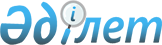 О внесении изменений и дополнений в решение Шортандинского районного маслихата от 25 декабря 2019 года № С-52/2 "О бюджетах поселков, сельских округов на 2020-2022 годы"Решение Шортандинского районного маслихата Акмолинской области от 13 апреля 2020 года № С-55/2. Зарегистрировано Департаментом юстиции Акмолинской области 13 апреля 2020 года № 7804
      В соответствии со статьями 104, 109-1 Бюджетного кодекса Республики Казахстан от 4 декабря 2008 года, с подпунктом 1) пункта 1 статьи 6 Закона Республики Казахстан от 23 января 2001 года "О местном государственном управлении и самоуправлении в Республике Казахстан", Шортандинский районный маслихат РЕШИЛ:
      1. Внести в решение Шортандинского районного маслихата "О бюджетах поселков, сельских округов на 2020-2022 годы" от 25 декабря 2019 года № С-52/2 (зарегистрировано в Реестре государственной регистрации нормативных правовых актов № 7633, опубликовано 16 января 2020 года в Эталонном контрольном банке нормативных правовых актов Республики Казахстан в электронном виде) следующие изменения и дополнения:
      подпункты 1), 2), 4), 5) пункта 1 изложить в новой редакции:
       "1) доходы – 109 232 тысяч тенге, в том числе:
      налоговые поступления – 29 642 тысяч тенге;
      поступления трансфертов – 79 590 тысяч тенге;
      2) затраты – 118 444,6 тысяч тенге;
      4) дефицит (профицит) бюджета – (-9 212,6) тысяч тенге;
      5) финансирование дефицита (использование профицита) бюджета – 9 212,6 тысяч тенге.";
      подпункты 1), 2), 4), 5) пункта 2 изложить в новой редакции:
       "1) доходы – 22 576 тысяч тенге, в том числе:
      налоговые поступления – 10 874 тысяч тенге;
      поступления трансфертов – 11 702 тысяч тенге;
      2) затраты – 22 576,8 тысяч тенге;
      4) дефицит (профицит) бюджета – (-0,8) тысяч тенге;
      5) финансирование дефицита (использование профицита) бюджета – 0,8 тысяч тенге.";
      подпункты 1), 2), 4), 5) пункта 3 изложить в новой редакции:
       "1) доходы – 28 366 тысяч тенге, в том числе:
      налоговые поступления – 8 516 тысяч тенге;
      поступления трансфертов – 19 850 тысяч тенге;
      2) затраты – 28 374,8 тысяч тенге;
      4) дефицит (профицит) бюджета – (-8,8) тысяч тенге;
      5) финансирование дефицита (использование профицита) бюджета – 8,8 тысяч тенге.";
      подпункты 1), 2), 4), 5) пункта 4 изложить в новой редакции:
      "1) доходы – 17 756 тысяч тенге, в том числе:
      налоговые поступления – 4 015 тысяч тенге;
      поступления трансфертов – 13 741 тысяч тенге;
      2) затраты – 17 757 тысяч тенге;
      4) дефицит (профицит) бюджета – (-1) тысяч тенге;
      5) финансирование дефицита (использование профицита) бюджета – 1 тысяч тенге.";
      подпункты 1), 2), 4), 5) пункта 5 изложить в новой редакции:
      "1) доходы – 24 196 тысяч тенге, в том числе:
      налоговые поступления – 6 477 тысяч тенге;
      поступления трансфертов – 17 719 тысяч тенге;
      2) затраты – 24 366,6 тысяч тенге;
      4) дефицит (профицит) бюджета – (-170,6) тысяч тенге;
      5) финансирование дефицита (использование профицита) бюджета – 170,6 тысяч тенге.";
      подпункты 1), 2), 4), 5) пункта 6 изложить в новой редакции:
      "1) доходы – 15 897 тысяч тенге, в том числе:
      налоговые поступления – 4 695 тысяч тенге;
      поступления трансфертов – 11 202 тысяч тенге;
      2) затраты – 15 897,2 тысяч тенге;
      4) дефицит (профицит) бюджета – (-0,2) тысяч тенге;
      5) финансирование дефицита (использование профицита) бюджета – 0,2 тысяч тенге.";
      подпункты 1), 2) пункта 7 изложить в новой редакции:
      "1) доходы – 15 232 тысяч тенге, в том числе:
      налоговые поступления – 4 155 тысяч тенге;
      поступления трансфертов – 11 077 тысяч тенге;
      2) затраты – 15 232 тысяч тенге;";
      подпункты 1), 2) пункта 9 изложить в новой редакции:
      "1) доходы – 15 430 тысяч тенге, в том числе:
      налоговые поступления – 1 154 тысяч тенге;
      поступления трансфертов – 14 276 тысяч тенге;
      2) затраты – 15 430 тысяч тенге;";
      подпункты 1), 2) пункта 10 изложить в новой редакции:
      "1) доходы – 16 600 тысяч тенге, в том числе:
      налоговые поступления – 2 162 тысяч тенге;
      поступления трансфертов – 14 438 тысяч тенге;
      2) затраты – 16 600 тысяч тенге;";
      подпункты 1), 2) пункта 11 изложить в новой редакции:
      "1) доходы – 14 039 тысяч тенге, в том числе:
      налоговые поступления – 1 210 тысяч тенге;
      поступления трансфертов – 12 829 тысяч тенге;
      2) затраты – 14 039 тысяч тенге;";
      дополнить пунктом 14-1 следующего содержания:
      "14-1. Учесть в бюджетах поселков, сельских округов целевые трансферты из районного бюджета на 2020 год, согласно приложению 36.";
      приложения 1, 4, 7, 10, 13, 16, 19, 25, 28, 31, 35 к указанному решению изложить в новой редакции, согласно приложениям 1, 2, 3, 4, 5, 6, 7, 8, 9, 10, 11 к настоящему решению;
      указанное решение дополнить приложением 36, согласно приложению 12 к настоящему решению.
      2. Настоящее решение вступает в силу со дня государственной регистрации в Департаменте юстиции Акмолинской области и вводится в действие с 1 января 2020 года.
      "СОГЛАСОВАНО" Бюджет поселка Шортанды на 2020 год Бюджет поселка Жолымбет на 2020 год Бюджет Дамсинского сельского округа на 2020 год Бюджет Новокубанского сельского округа на 2020 год Бюджет сельского округа Бозайгыр на 2020 год Бюджет сельского округа Бектау на 2020 год Бюджет Петровского сельского округа на 2020 год Бюджет Раевского сельского округа на 2020 год Бюджет Пригородного сельского округа на 2020 год Бюджет Новоселовского сельского округа на 2020 год Целевые трансферты из областного бюджета на 2020 год Целевые трансферты из районного бюджета на 2020 год
					© 2012. РГП на ПХВ «Институт законодательства и правовой информации Республики Казахстан» Министерства юстиции Республики Казахстан
				
      Председатель сессии
Шортандинского районного
маслихата

А.Фурта

      Секретарь Шортандинского
районного маслихата

Д.Отаров

      Акимат Шортандинского района
Приложение 1 к решению
Шортандинского районного
маслихата № С-55/2
от 13 апреля 2020 годаПриложение 1 к решению
Шортандинского районного
маслихата № С-52/2
от 25 декабря 2019 года
Функциональная группа
Функциональная группа
Функциональная группа
Функциональная группа
Функциональная группа
Сумма, тысяч тенге
Категория
Категория
Категория
Категория
Категория
Сумма, тысяч тенге
Функциональная подгруппа
Функциональная подгруппа
Функциональная подгруппа
Функциональная подгруппа
Сумма, тысяч тенге
Класс 
Класс 
Класс 
Класс 
Сумма, тысяч тенге
Администратор бюджетных программ
Администратор бюджетных программ
Администратор бюджетных программ
Сумма, тысяч тенге
Подкласс 
Подкласс 
Подкласс 
Сумма, тысяч тенге
Программа
Программа
Сумма, тысяч тенге
1
2
3
4
5
6
I. Доходы
109232
1
Налоговые поступления
29642
04
Hалоги на собственность
29642
1
Hалоги на имущество
1169
3
Земельный налог
4311
4
Hалог на транспортные средства
24162
4
Поступления трансфертов 
79590
02
Трансферты из вышестоящих органов государственного управления
79590
3
Трансферты из районного (города областного значения) бюджета
79590
II. Затраты
118444,6
01
Государственные услуги общего характера
27501
1
Представительные, исполнительные и другие органы, выполняющие общие функции государственного управления
27501
124
Аппарат акима города районного значения, села, поселка, сельского округа
27501
001
Услуги по обеспечению деятельности акима города районного значения, села, поселка сельского округа
23201
022
Капитальные расходы государственного органа
4300
06
Социальная помощь и социальное обеспечение
2397
2
Социальная помощь
2397
124
Аппарат акима города районного значения, села, поселка, сельского округа
2397
003
Оказание социальной помощи нуждающимся гражданам на дому
2397
07
Жилищно-коммунальное хозяйство
85534
3
Благоустройство населенных пунктов
85534
124
Аппарат акима города районного значения, села, поселка, сельского округа
85534
008
Освещение улиц в населенных пунктах
8693
009
Обеспечение санитарии населенных пунктов
242
010
Содержание мест захоронений и погребение безродных
72
011
Благоустройство и озеленение населенных пунктов
76527
12
Транспорт и коммуникации
3000
1
Автомобильный транспорт
3000
124
Аппарат акима района в городе, города районного значения, поселка, села, сельского округа
3000
013
Обеспечение функционирования автомобильных дорог в городах районного значения, поселках, селах, сельских округах
3000
15
Трансферты
34,8
1
Трансферты
34,8
124
Аппарат акима города районного значения, села, поселка, сельского округа
34,8
048
Возврат неиспользованных (недоиспользованных) целевых трансфертов
34,8
ІV. Сальдо по операциям с финансовыми активами 
0
Приобретение финансовых активов 
0
V. Дефицит (профицит) бюджета
-9212,6
VI. Финансирование дефицита (использование профицита) бюджета
9212,6Приложение 2 к решению
Шортандинского районного
маслихата № С-55/2
от 13 апреля 2020 годаПриложение 4 к решению
Шортандинского районного
маслихата № С-52/2
от 25 декабря 2019 года
Функциональная группа
Функциональная группа
Функциональная группа
Функциональная группа
Функциональная группа
Сумма, тысяч тенге
Категория 
Категория 
Категория 
Категория 
Категория 
Сумма, тысяч тенге
Функциональная подгруппа
Функциональная подгруппа
Функциональная подгруппа
Функциональная подгруппа
Сумма, тысяч тенге
Класс
Класс
Класс
Класс
Сумма, тысяч тенге
Администратор бюджетных программ
Администратор бюджетных программ
Администратор бюджетных программ
Сумма, тысяч тенге
Подкласс 
Подкласс 
Подкласс 
Сумма, тысяч тенге
Программа
Программа
Сумма, тысяч тенге
1
2
3
4
5
6
I. Доходы
22576
1
Налоговые поступления
10874
04
Hалоги на собственность
10874
1
Hалоги на имущество
410
3
Земельный налог
1300
4
Hалог на транспортные средства
9164
4
Поступления трансфертов 
11702
02
Трансферты из вышестоящих органов государственного управления
11702
3
Трансферты из районного (города областного значения) бюджета
11702
II. Затраты
22576,8
01
Государственные услуги общего характера
15799
1
Представительные, исполнительные и другие органы, выполняющие общие функции государственного управления
15799
124
Аппарат акима города районного значения, села, поселка, сельского округа
15799
001
Услуги по обеспечению деятельности акима города районного значения, села, поселка, сельского округа
15799
06
Социальная помощь и социальное обеспечение
2763
2
Социальная помощь
2763
124
Аппарат акима города районного значения, села, поселка, сельского округа
2763
003
Оказание социальной помощи нуждающимся гражданам на дому
2763
07
Жилищно-коммунальное хозяйство
3014
3
Благоустройство населенных пунктов
3014
124
Аппарат акима города районного значения, села, поселка, сельского округа
3014
008
Освещение улиц в населенных пунктах
900
009
Обеспечение санитарии населенных пунктов
200
011
Благоустройство и озеленение населенных пунктов
1914
12
Транспорт и коммуникации
1000
1
Автомобильный транспорт
1000
124
Аппарат акима района в городе, города районного значения, поселка, села, сельского округа
1000
013
Обеспечение функционирования автомобильных дорог в городах районного значения, поселках, селах, сельских округах
1000
15
Трансферты
0,8
1
Трансферты
0,8
124
Аппарат акима города районного значения, села, поселка, сельского округа
0,8
048
Возврат неиспользованных (недоиспользованных) целевых трансфертов
0,8
ІV. Сальдо по операциям с финансовыми активами 
0
Приобретение финансовых активов 
0
V. Дефицит (профицит) бюджета
-0,8
VI. Финансирование дефицита (использование профицита) бюджета
0,8Приложение 3 к решению
Шортандинского районного
маслихата № С-55/
от 13 апреля 2020 года
Приложение 7 к решению
Шортандинского районного
маслихата № С-52/2
от 25 декабря 2019 года
Функциональная группа
Функциональная группа
Функциональная группа
Функциональная группа
Функциональная группа
Сумма, тысяч тенге
Категория 
Категория 
Категория 
Категория 
Категория 
Сумма, тысяч тенге
Функциональная подгруппа
Функциональная подгруппа
Функциональная подгруппа
Функциональная подгруппа
Сумма, тысяч тенге
Класс 
Класс 
Класс 
Класс 
Сумма, тысяч тенге
Администратор бюджетных программ
Администратор бюджетных программ
Администратор бюджетных программ
Сумма, тысяч тенге
Подкласс 
Подкласс 
Подкласс 
Сумма, тысяч тенге
Программа
Программа
Сумма, тысяч тенге
1
2
3
4
5
6
I. Доходы
28366
1
Налоговые поступления
8516
04
Hалоги на собственность
8516
1
Hалоги на имущество
500
3
Земельный налог
1368
4
Hалог на транспортные средства
6648
4
Поступления трансфертов 
19850
02
Трансферты из вышестоящих органов государственного управления
19850
3
Трансферты из районного (города областного значения) бюджета
19850
II. Затраты
28374,8
01
Государственные услуги общего характера
19042
1
Представительные, исполнительные и другие органы, выполняющие общие функции государственного управления
19042
124
Аппарат акима города районного значения, села, поселка, сельского округа
19042
001
Услуги по обеспечению деятельности акима города районного значения, села, поселка, сельского округа
18642
022
Капитальные расходы государственного органа
400
06
Социальная помощь и социальное обеспечение
749
2
Социальная помощь
749
124
Аппарат акима города районного значения, села, поселка, сельского округа
749
003
Оказание социальной помощи нуждающимся гражданам на дому
749
07
Жилищно-коммунальное хозяйство
6075
3
Благоустройство населенных пунктов
6075
124
Аппарат акима города районного значения, села, поселка, сельского округа
6075
008
Освещение улиц в населенных пунктах
500
009
Обеспечение санитарии населенных пунктов
300
010
Содержание мест захоронений и погребение безродных
100
011
Благоустройство и озеленение населенных пунктов
5175
12
Транспорт и коммуникации
2500
1
Автомобильный транспорт
2500
124
Аппарат акима района в городе, города районного значения, поселка, села, сельского округа
2500
013
Обеспечение функционирования автомобильных дорог в городах районного значения, поселках, селах, сельских округах
2500
15
Трансферты
8,8
1
Трансферты
8,8
124
Аппарат акима города районного значения, села, поселка, сельского округа
8,8
048
Возврат неиспользованных (недоиспользованных) целевых трансфертов
8,8
ІV. Сальдо по операциям с финансовыми активами 
0
Приобретение финансовых активов 
0
V. Дефицит (профицит) бюджета
-8,8
VI. Финансирование дефицита (использование профицита) бюджета
8,8Приложение 4 к решению
Шортандинского районного
маслихата № С-55/2
от 13 апреля 2020 годаПриложение 10 к решению
Шортандинского районного
маслихата № С-52/2
от 25 декабря 2019 года
Функциональная группа
Функциональная группа
Функциональная группа
Функциональная группа
Функциональная группа
Сумма, тысяч тенге
Категория
Категория
Категория
Категория
Категория
Сумма, тысяч тенге
Функциональная подгруппа
Функциональная подгруппа
Функциональная подгруппа
Функциональная подгруппа
Сумма, тысяч тенге
Класс 
Класс 
Класс 
Класс 
Сумма, тысяч тенге
Администратор бюджетных программ
Администратор бюджетных программ
Администратор бюджетных программ
Сумма, тысяч тенге
Подкласс 
Подкласс 
Подкласс 
Сумма, тысяч тенге
Программа
Программа
Сумма, тысяч тенге
1
2
3
4
5
6
I. Доходы
17756
1
Налоговые поступления
4015
04
Hалоги на собственность
4015
1
Hалоги на имущество
179
3
Земельный налог
463
4
Hалог на транспортные средства
3373
4
Поступления трансфертов 
13741
02
Трансферты из вышестоящих органов государственного управления
13741
3
Трансферты из районного (города областного значения) бюджета
13741
II. Затраты
17757
01
Государственные услуги общего характера
13456
1
Представительные, исполнительные и другие органы, выполняющие общие функции государственного управления
13456
124
Аппарат акима города районного значения, села, поселка, сельского округа
13456
001
Услуги по обеспечению деятельности акима города районного значения, села, поселка, сельского округа
13456
06
Социальная помощь и социальное обеспечение
734
2
Социальная помощь
734
124
Аппарат акима города районного значения, села, поселка, сельского округа
734
003
Оказание социальной помощи нуждающимся гражданам на дому
734
07
Жилищно-коммунальное хозяйство
2266
3
Благоустройство населенных пунктов
2266
124
Аппарат акима города районного значения, села, поселка, сельского округа
2266
008
Освещение улиц в населенных пунктах
2000
009
Обеспечение санитарии населенных пунктов
200
011
Благоустройство и озеленение населенных пунктов
66
12
Транспорт и коммуникации
1300
1
Автомобильный транспорт
1300
124
Аппарат акима района в городе, города районного значения, поселка, села, сельского округа
1300
013
Обеспечение функционирования автомобильных дорог в городах районного значения, поселках, селах, сельских округах
1300
15
Трансферты
1
1
Трансферты
1
124
Аппарат акима города районного значения, села, поселка, сельского округа
1
048
Возврат неиспользованных (недоиспользованных) целевых трансфертов
1
ІV. Сальдо по операциям с финансовыми активами 
0
Приобретение финансовых активов 
0
V. Дефицит (профицит) бюджета
-1
VI. Финансирование дефицита (использование профицита) бюджета
1Приложение 5 к решению
Шортандинского районного
маслихата № С-55/2
от 13 апреля 2020 годаПриложение 13 к решению
Шортандинского районного
маслихата № С-52/2
от 25 декабря 2019 года
Функциональная группа
Функциональная группа
Функциональная группа
Функциональная группа
Функциональная группа
Сумма, тысяч тенге
Категория 
Категория 
Категория 
Категория 
Категория 
Сумма, тысяч тенге
Функциональная подгруппа
Функциональная подгруппа
Функциональная подгруппа
Функциональная подгруппа
Сумма, тысяч тенге
Класс 
Класс 
Класс 
Класс 
Сумма, тысяч тенге
Администратор бюджетных программ
Администратор бюджетных программ
Администратор бюджетных программ
Сумма, тысяч тенге
Подкласс
Подкласс
Подкласс
Сумма, тысяч тенге
Программа
Программа
Сумма, тысяч тенге
1
2
3
4
5
6
I. Доходы
24196
1
Налоговые поступления
6477
04
Hалоги на собственность
6477
1
Hалоги на имущество
516
3
Земельный налог
1998
4
Hалог на транспортные средства
3963
4
Поступления трансфертов 
17719
02
Трансферты из вышестоящих органов государственного управления
17719
3
Трансферты из районного (города областного значения) бюджета
17719
II. Затраты
24366,6
01
Государственные услуги общего характера
15012
1
Представительные, исполнительные и другие органы, выполняющие общие функции государственного управления
15012
124
Аппарат акима города районного значения, села, поселка, сельского округа
15012
001
Услуги по обеспечению деятельности акима города районного значения, села, поселка, сельского округа
14812
022
Капитальные расходы государственного органа
200
06
Социальная помощь и социальное обеспечение
1740
2
Социальная помощь
1740
124
Аппарат акима города районного значения, села, поселка, сельского округа
1740
003
Оказание социальной помощи нуждающимся гражданам на дому
1740
07
Жилищно-коммунальное хозяйство
3344
3
Благоустройство населенных пунктов
3344
124
Аппарат акима города районного значения, села, поселка, сельского округа
3344
008
Освещение улиц в населенных пунктах
360
009
Обеспечение санитарии населенных пунктов
200
011
Благоустройство и озеленение населенных пунктов
2784
12
Транспорт и коммуникации
4100
1
Автомобильный транспорт
4100
124
Аппарат акима района в городе, города районного значения, поселка, села, сельского округа
4100
013
Обеспечение функционирования автомобильных дорог в городах районного значения, поселках, селах, сельских округах
4100
15
Трансферты
170,6
1
Трансферты
170,6
124
Аппарат акима города районного значения, села, поселка, сельского округа
170,6
048
Возврат неиспользованных (недоиспользованных) целевых трансфертов
170,6
ІV. Сальдо по операциям с финансовыми активами 
0
Приобретение финансовых активов 
0
V. Дефицит (профицит) бюджета
-170,6
VI. Финансирование дефицита (использование профицита) бюджета
170,6Приложение 6 к решению
Шортандинского районного
маслихата № С-55/2
от 13 апреля 2020 годаПриложение 16 к решению
Шортандинского районного
маслихата № С-52/2
от 25 декабря 2019 года
Функциональная группа
Функциональная группа
Функциональная группа
Функциональная группа
Функциональная группа
Сумма, тысяч тенге
Категория 
Категория 
Категория 
Категория 
Категория 
Сумма, тысяч тенге
Функциональная подгруппа
Функциональная подгруппа
Функциональная подгруппа
Функциональная подгруппа
Сумма, тысяч тенге
Класс 
Класс 
Класс 
Класс 
Сумма, тысяч тенге
Администратор бюджетных программ
Администратор бюджетных программ
Администратор бюджетных программ
Сумма, тысяч тенге
Подкласс 
Подкласс 
Подкласс 
Сумма, тысяч тенге
Программа
Программа
Сумма, тысяч тенге
1
2
3
4
5
6
I. Доходы
15897
1
Налоговые поступления
4695
04
Hалоги на собственность
4695
1
Hалоги на имущество
380
3
Земельный налог
820
4
Hалог на транспортные средства
3495
4
Поступления трансфертов 
11202
02
Трансферты из вышестоящих органов государственного управления
11202
3
Трансферты из районного (города областного значения) бюджета
11202
II. Затраты
15897,2
01
Государственные услуги общего характера
12362
1
Представительные, исполнительные и другие органы, выполняющие общие функции государственного управления
12362
124
Аппарат акима города районного значения, села, поселка, сельского округа
12362
001
Услуги по обеспечению деятельности акима города районного значения, села, поселка, сельского округа
12362
06
Социальная помощь и социальное обеспечение
1313
2
Социальная помощь
1313
124
Аппарат акима города районного значения, села, поселка, сельского округа
1313
003
Оказание социальной помощи нуждающимся гражданам на дому
1313
07
Жилищно-коммунальное хозяйство
422
3
Благоустройство населенных пунктов
422
124
Аппарат акима города районного значения, села, поселка, сельского округа
422
009
Обеспечение санитарии населенных пунктов
200
011
Благоустройство и озеленение населенных пунктов
222
12
Транспорт и коммуникации
1800
1
Автомобильный транспорт
1800
124
Аппарат акима района в городе, города районного значения, поселка, села, сельского округа
1800
013
Обеспечение функционирования автомобильных дорог в городах районного значения, поселках, селах, сельских округах
1800
15
Трансферты
0,2
1
Трансферты
0,2
124
Аппарат акима города районного значения, села, поселка, сельского округа
0,2
048
Возврат неиспользованных (недоиспользованных) целевых трансфертов
0,2
ІV. Сальдо по операциям с финансовыми активами 
0
Приобретение финансовых активов 
0
V. Дефицит (профицит) бюджета
-0,2
VI. Финансирование дефицита (использование профицита) бюджета
0,2Приложение 7 к решению
Шортандинского районного
маслихата № С-55/2
от 13 апреля 2020 годаПриложение 19 к решению
Шортандинского районного
маслихата № С-52/2
от 25 декабря 2019 года
Функциональная группа
Функциональная группа
Функциональная группа
Функциональная группа
Функциональная группа
Сумма, тысяч тенге
Категория 
Категория 
Категория 
Категория 
Категория 
Сумма, тысяч тенге
Функциональная подгруппа
Функциональная подгруппа
Функциональная подгруппа
Функциональная подгруппа
Сумма, тысяч тенге
Класс 
Класс 
Класс 
Класс 
Сумма, тысяч тенге
Администратор бюджетных программ
Администратор бюджетных программ
Администратор бюджетных программ
Сумма, тысяч тенге
Подкласс 
Подкласс 
Подкласс 
Сумма, тысяч тенге
Программа
Программа
Сумма, тысяч тенге
1
2
3
4
5
6
I. Доходы
15232
1
Налоговые поступления
4155
04
Hалоги на собственность
4155
1
Hалоги на имущество
220
3
Земельный налог
409
4
Hалог на транспортные средства
3526
4
Поступления трансфертов 
11077
02
Трансферты из вышестоящих органов государственного управления
11077
3
Трансферты из районного (города областного значения) бюджета
11077
II. Затраты
15232
01
Государственные услуги общего характера
12449,5
1
Представительные, исполнительные и другие органы, выполняющие общие функции государственного управления
12449,5
124
Аппарат акима города районного значения, села, поселка, сельского округа
12449,5
001
Услуги по обеспечению деятельности акима города районного значения, села, поселка, сельского округа
12334,5
022
Капитальные расходы государственного органа
115
06
Социальная помощь и социальное обеспечение
82,5
2
Социальная помощь
82,5
124
Аппарат акима города районного значения, села, поселка, сельского округа
82,5
003
Оказание социальной помощи нуждающимся гражданам на дому
82,5
07
Жилищно-коммунальное хозяйство
400
3
Благоустройство населенных пунктов
400
124
Аппарат акима города районного значения, села, поселка, сельского округа
400
009
Обеспечение санитарии населенных пунктов
200
011
Благоустройство и озеленение населенных пунктов
200
12
Транспорт и коммуникации
2300
1
Автомобильный транспорт
2300
124
Аппарат акима района в городе, города районного значения, поселка, села, сельского округа
2300
013
Обеспечение функционирования автомобильных дорог в городах районного значения, поселках, селах, сельских округах
2300
ІV. Сальдо по операциям с финансовыми активами 
0
Приобретение финансовых активов 
0
V. Дефицит (профицит) бюджета
0
VI. Финансирование дефицита (использование профицита) бюджета
0Приложение 8 к решению
Шортандинского районного
маслихата № С-55/2
от 13 апреля 2020 годаПриложение 25 к решению
Шортандинского районного
маслихата № С-52/2
от 25 декабря 2019 года
Функциональная группа
Функциональная группа
Функциональная группа
Функциональная группа
Функциональная группа
Сумма, тысяч тенге
Категория 
Категория 
Категория 
Категория 
Категория 
Сумма, тысяч тенге
Функциональная подгруппа
Функциональная подгруппа
Функциональная подгруппа
Функциональная подгруппа
Сумма, тысяч тенге
Класс 
Класс 
Класс 
Класс 
Сумма, тысяч тенге
Администратор бюджетных программ
Администратор бюджетных программ
Администратор бюджетных программ
Сумма, тысяч тенге
Подкласс 
Подкласс 
Подкласс 
Сумма, тысяч тенге
Программа
Программа
Сумма, тысяч тенге
1
2
3
4
5
6
I. Доходы
15430
1
Налоговые поступления
1154
04
Hалоги на собственность
1154
1
Hалоги на имущество
173
3
Земельный налог
318
4
Hалог на транспортные средства
663
4
Поступления трансфертов 
14276
02
Трансферты из вышестоящих органов государственного управления
14276
3
Трансферты из районного (города областного значения) бюджета
14276
II. Затраты
15430
01
Государственные услуги общего характера
11794
1
Представительные, исполнительные и другие органы, выполняющие общие функции государственного управления
11794
124
Аппарат акима города районного значения, села, поселка, сельского округа
11794
001
Услуги по обеспечению деятельности акима города районного значения, села, поселка, сельского округа
11679
022
Капитальные расходы государственного органа
115
06
Социальная помощь и социальное обеспечение
436
2
Социальная помощь
436
124
Аппарат акима города районного значения, села, поселка, сельского округа
436
003
Оказание социальной помощи нуждающимся гражданам на дому
436
07
Жилищно-коммунальное хозяйство
1900
3
Благоустройство населенных пунктов
1900
124
Аппарат акима города районного значения, села, поселка, сельского округа
1900
009
Обеспечение санитарии населенных пунктов
200
011
Благоустройство и озеленение населенных пунктов
1700
12
Транспорт и коммуникации
1300
1
Автомобильный транспорт
1300
124
Аппарат акима района в городе, города районного значения, поселка, села, сельского округа
1300
013
Обеспечение функционирования автомобильных дорог в городах районного значения, поселках, селах, сельских округах
1300
ІV. Сальдо по операциям с финансовыми активами 
0
Приобретение финансовых активов 
0
V. Дефицит (профицит) бюджета
0
VI. Финансирование дефицита (использование профицита) бюджета
0Приложение 9 к решению
Шортандинского районного
маслихата № С-55/2
от 13 апреля 2020 годаПриложение 28 к решению
Шортандинского районного
маслихата № С-52/2
от 25 декабря 2019 года
Функциональная группа
Функциональная группа
Функциональная группа
Функциональная группа
Функциональная группа
Сумма, тысяч тенге
Категория
Категория
Категория
Категория
Категория
Сумма, тысяч тенге
Функциональная подгруппа
Функциональная подгруппа
Функциональная подгруппа
Функциональная подгруппа
Сумма, тысяч тенге
Класс 
Класс 
Класс 
Класс 
Сумма, тысяч тенге
Администратор бюджетных программ
Администратор бюджетных программ
Администратор бюджетных программ
Сумма, тысяч тенге
Подкласс 
Подкласс 
Подкласс 
Сумма, тысяч тенге
Программа
Программа
Сумма, тысяч тенге
1
2
3
4
5
6
I. Доходы
16600
1
Налоговые поступления
2162
04
Hалоги на собственность
2162
1
Hалоги на имущество
162
3
Земельный налог
354
4
Hалог на транспортные средства
1646
4
Поступления трансфертов 
14438
02
Трансферты из вышестоящих органов государственного управления
14438
3
Трансферты из районного (города областного значения) бюджета
14438
II. Затраты
16600
01
Государственные услуги общего характера
13733
1
Представительные, исполнительные и другие органы, выполняющие общие функции государственного управления
13733
124
Аппарат акима города районного значения, села, поселка, сельского округа
13733
001
Услуги по обеспечению деятельности акима города районного значения, села, поселка, сельского округа
13533
022
Капитальные расходы государственного органа
200
06
Социальная помощь и социальное обеспечение
568
2
Социальная помощь
568
124
Аппарат акима города районного значения, села, поселка, сельского округа
568
003
Оказание социальной помощи нуждающимся гражданам на дому
568
07
Жилищно-коммунальное хозяйство
999
3
Благоустройство населенных пунктов
999
124
Аппарат акима города районного значения, села, поселка, сельского округа
999
009
Обеспечение санитарии населенных пунктов
200
011
Благоустройство и озеленение населенных пунктов
799
12
Транспорт и коммуникации
1300
1
Автомобильный транспорт
1300
124
Аппарат акима района в городе, города районного значения, поселка, села, сельского округа
1300
013
Обеспечение функционирования автомобильных дорог в городах районного значения, поселках, селах, сельских округах
1300
ІV. Сальдо по операциям с финансовыми активами 
0
Приобретение финансовых активов 
0
V. Дефицит (профицит) бюджета
0
VI. Финансирование дефицита (использование профицита) бюджета
0Приложение 10 к решению
Шортандинского районного
маслихата № С-55/2
от 13 апреля 2020 годаПриложение 31 к решению
Шортандинского районного
маслихата № С-52/2
от 25 декабря 2019 года
Функциональная группа
Функциональная группа
Функциональная группа
Функциональная группа
Функциональная группа
Сумма, тысяч тенге
Категория 
Категория 
Категория 
Категория 
Категория 
Сумма, тысяч тенге
Функциональная подгруппа
Функциональная подгруппа
Функциональная подгруппа
Функциональная подгруппа
Сумма, тысяч тенге
Класс 
Класс 
Класс 
Класс 
Сумма, тысяч тенге
Администратор бюджетных программ
Администратор бюджетных программ
Администратор бюджетных программ
Сумма, тысяч тенге
Подкласс 
Подкласс 
Подкласс 
Сумма, тысяч тенге
Программа
Программа
Сумма, тысяч тенге
1
2
3
4
5
6
I. Доходы
14039
1
Налоговые поступления
1210
04
Hалоги на собственность
1210
1
Hалоги на имущество
131
3
Земельный налог
229
4
Hалог на транспортные средства
850
4
Поступления трансфертов 
12829
02
Трансферты из вышестоящих органов государственного управления
12829
3
Трансферты из районного (города областного значения) бюджета
12829
II. Затраты
14039
01
Государственные услуги общего характера
11653
1
Представительные, исполнительные и другие органы, выполняющие общие функции государственного управления
11653
124
Аппарат акима города районного значения, села, поселка, сельского округа
11653
001
Услуги по обеспечению деятельности акима города районного значения, села, поселка, сельского округа
10038
022
Капитальные расходы государственного органа
1615
06
Социальная помощь и социальное обеспечение
686
2
Социальная помощь
686
124
Аппарат акима города районного значения, села, поселка, сельского округа
686
003
Оказание социальной помощи нуждающимся гражданам на дому
686
07
Жилищно-коммунальное хозяйство
400
3
Благоустройство населенных пунктов
400
124
Аппарат акима города районного значения, села, поселка, сельского округа
400
009
Обеспечение санитарии населенных пунктов
200
011
Благоустройство и озеленение населенных пунктов
200
12
Транспорт и коммуникации
1300
1
Автомобильный транспорт
1300
124
Аппарат акима района в городе, города районного значения, поселка, села, сельского округа
1300
013
Обеспечение функционирования автомобильных дорог в городах районного значения, поселках, селах, сельских округах
1300
ІV. Сальдо по операциям с финансовыми активами 
0
Приобретение финансовых активов 
0
V. Дефицит (профицит) бюджета
0
VI. Финансирование дефицита (использование профицита) бюджета
0Приложение 11 к решению
Шортандинского районного
маслихата № С-55/2
от 13 апреля 2020 годаПриложение 35 к решению
Шортандинского районного
маслихата № С-52/2
от 25 декабря 2019 года
Наименование
Сумма, тысяч тенге
Целевые текущие трансферты
53006
в том числе:
На внедрение единой информационной площадки учета исполнения бюджета, в том числе:
1750
Петровский сельский округ
350
Андреевский сельский округ
350
Раевский сельский округ
350
Пригородный сельский округ
350
Новоселовский сельский округ
350
На развитие жилищно-коммунального хозяйства, в том числе:
61256
Проведение противопаводковых мероприятий, в том числе:
10000
Раевский сельский округ
1500
Петровский сельский округ
1000
сельский округ Бектау
500
поселок Шортанды
2000
сельский округ Бозайгыр
2500
Дамсинский сельский округ
2500
Благоустройство поселка Шортанды
51256Приложение 12 к решению
Шортандинского районного
маслихата № С-55/2
от 13 апреля 2020 годаПриложение 36 к решению
Шортандинского районного
маслихата № С-52/2
от 25 декабря 2019 года
Наименование
Сумма, тысяч тенге
Целевые текущие трансферты
25245
в том числе:
на приобретение программного обеспечения в Раевский сельский округ
115
на приобретение программного обеспечения в Новоселовский сельский округ
115
на приобретение программного обеспечения в Петровский сельский округ
115
на приобретение генератора в Дамсинский сельский округ
200
на приобретение мотопомпы для откачки воды в Дамсинский сельский округ
200
на приобретение мотопомпы для откачки воды в Пригородный сельский округ
200
на приобретение мотопомпы для откачки воды в сельский округ Бозайгыр
200
на развитие жилищно-коммунального хозяйства, в том числе:
24100
на очистку дорог от снега в Дамсинском сельском округе
2500
на очистку дорог от снега в Новокубанском сельском округе
1000
на очистку дорог от снега в сельском округе Бозайгыр
3800
на очистку дорог от снега в сельском округе Бектау
1000
на очистку дорог от снега в Петровском сельском округе
1000
на очистку дорог от снега в Раевском сельском округе
1000
на очистку дорог от снега в Пригородном сельском округе
1000
на очистку дорог от снега в Новоселовском сельском округе
1000
на очистку дорог от снега в поселке Шортанды
3000
на очистку дорог от снега в поселке Жолымбет
1000
на предотвращение паводков в Пригородном сельском округе
300
на благоустройство поселка Шортанды к 75-летию Победы в Великой Отечественной войне
7500